Smlouva o dílo č. …..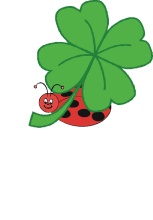 uzavřená podle § 2586 a násl. zákona č. 89/2012 Sb., občanského zákoníkuDodávka a instalace nových herních prvků na zahradě MŠ Čtyřlístek      ÚČASTNÍCI SMLOUVY: Objednatel:Mateřská škola Čtyřlístekse sídlem Domažlická 1656, Říčany 251 01IČ: 86594583Bankovní spojení: Komerční banka, ŘíčanyZastoupená: Šárka Skůpová, ředitelka Č. účtu: 27-9626930227/0100Zhotovitel: 		Radek Heroldse sídlem:		Čáslavská 229, 284 01Kutná Hora - Karlovjednající:	 	Radek HeroldIČ: 			123 63 065bankovní spojení: 	FIO bankač. účtu: 		900178970/2070Zapsaný:  		v obchodním rejstříku u Městského soudu v Praze, oddíl A, vložka 62047PŘEDMĚT SMLOUVYZhotovitel se touto smlouvu zavazuje provést pro objednatele řádně a včas dílo sjednané podle článku II. této smlouvy, které bude v souladu s obecně závaznými právními předpisy, ČSN, ČN a ostatními normami, a objednatel se zavazuje za provedené dílo zaplatit zhotoviteli cenu ve výši sjednané ve smlouvě. Specifikace dílADílem dle této smlouvy jsou práce a dodávky specifikované v přílohách č.1  a č. 2 této smlouvy.Dílo bude provedeno na pozemcích MŠ Čtyřlístek na výše uvedené adrese, které jsou  ve vlastnictví objednatele. Zhotovitel prohlašuje, že má pro plnění předmětu díla platné oprávnění (předmět činnosti je zapsán v obchodním rejstříku) a potřebné zkušenosti s realizacemi tohoto charakteru, potřebné odborníky a kvalifikaci pro zhotovení díla, že se dostatečně seznámil s faktickým stavem lokality a nezjistil žádné překážky ani další nesrovnalosti, které by bránily provedení díla dle uvedené ceny a této smlouvy. Nedílnou součástí smlouvy jsou přílohy č. 1 „Návrh herních prvků, včetně dopadových ploch“ a č. 2 „Položkový rozpočet zpracovaný účastníkem“, v němž jsou jednotlivě oceněny dodávky a montáže herních prvků, nutné terénní úpravy, odpovídající dopadové plochy, atd. Plnění a jakost díla se bude řídit podle této smlouvy a jejích příloh, platných právních předpisů a technických předpisů vztahujících se na dílo.Případné zaměřovací práce a vytýčení inženýrských sítí si na své náklady organizuje, objednává a kontroluje zhotovitel.Doba plnění a dodací podmínkyZhotovitel se zavazuje dílo řádně provést a protokolárně předat objednateli do nejpozději do 1. 9. 2019 ode dne podpisu smlouvy oběma smluvními stranami. Kompletním předáním díla se rozumí úplné dokončení předmětu plnění včetně vyklizení místa provádění díla a včetně předání všech náležitostí, dokladů, certifikátů a revizí, předepsaných zástupci objednatele s předávacím protokolem. Od smlouvy je možno odstoupit za podmínek stanovených občanským zákoníkem. Smlouvu je možné ukončit dohodou obou smluvních stran. CENA DÍLACena díla obsahuje veškeré náklady zhotovitele nezbytné pro řádnou a včasnou realizaci předmětu smlouvy včetně nákladů souvisejících jako jsou např. vytýčení inženýrských sítí, nezbytné terénní úpravy, odvoz a likvidace výkopového materiálu a odpadu, doprava osob a materiálu, a podobně.Cena díla je stanovena jako smluvní, pevná a neměnná po celou dobu zhotovení díla v rozsahu dodávek a prací, uvedených v závazné nabídce zhotovitele takto:Cena v Kč bez DPH:                185 179,51 KčCena v Kč včetně DPH 21%   224 070,- Kč Veškeré práce nad rámec smlouvy, změny, doplňky nebo rozšíření, které nejsou součástí díla dle této smlouvy a jejích příloh, musí být vždy předem odsouhlaseny objednatelem a řešeny dodatkem k této smlouvě. Pokud zhotovitel provede takovéto páce bez potvrzeného dodatku této smlouvy, má objednatel právo odmítnout jejich úhradu. PLATEBNÍ PODMÍNKYPrávo fakturovat vzniká dnem předání díla objednateli. Fakturu uhradí objednatel do 30 dnů od doručení daňového dokladu. Oprávněně vystavená faktura musí mít veškeré náležitosti daňového dokladu ve smyslu zákona č. 235/2004 Sb., v platném znění.Objednatel i zhotovitel si vyhrazují právo změnit bankovní spojení. Město Říčany ve vztahu k plnění uvedenému v čl. I této smlouvy nevystupuje jako osoba povinná k dani, tzn., že se na něj nevztahuje režim přenesení daňové povinnosti.ODEVZDÁNÍ A PŘEVZETÍZhotovitel se zavazuje podle této smlouvy provést a objednateli protokolárně předat dokončené dílo bez zjevných vad a nedodělků.Instalovaná herní zařízení, dopadové plochy i doplňky budou ve shodě s normou ČSN EN 1176 – 1,2,3 a ČSN EN 1177 a viditelně označeny štítkem výrobce s vyznačením typu výrobku a uvedením věkové kategorie, pro kterou jsou určeny. O převzetí díla sepíší smluvní strany zápis – předávací protokol (2 stejnopisy, kdy jeden stejnopis obdrží zhotovitel a jeden objednatel), který bude obsahovat soupis případných zjištěných vad a nedodělků, dohodnuté lhůty k jejich odstranění, nebo jiná opatření, která byla dohodnuta a provedena, a soupis dokladů, které zhotovitel objednateli při předání díla předává. Tento oběma stranami podepsaný protokol bude nedílnou součástí předkládané faktury. Přílohami předávacího protokolu budou certifikáty a prohlášení o shodě s příslušnými předpisy, záruční listy.Podepsáním zápisu o předání a převzetí díla mají obě smluvní strany za to, že dílo bylo ze strany zhotovitele řádně dokončeno a právoplatně předáno objednateli. ZÁRUKA NA PROVEDENÍ DÍLAZhotovitel přebírá záruku na dílo v délce trvání 36 měsíců. Záruka počne běžet dnem protokolárního předání díla objednateli. V průběhu této doby se zhotovitel zavazuje provádět pravidelnou kontrolou min. 2x ročně u všech prvků a ostatních součástí hřiště a případné provedení drobných oprav (dotažení šroubů, nátěry apod.) na vlastní náklady.  Pravidelnou kontrolu oznámí dodavatel na email reditelka@ctyrlistek-ricany.cz nebo telefonicky, vždy týden před plánovaným příjezdem.Dílo bude mít vlastnosti uvedené v technických normách a právních předpisech, které se na dílo jako celek vztahují.Záruka za dílo a postup při uplatňování vad díla se řídí příslušnými ustanoveními občanského zákoníku.Zhotovitel je povinen nejpozději do 14 dnů od obdržení protokolu o reklamaci oznámit objednateli, zda uznává nebo z jakých důvodů reklamaci odmítá. Jestliže tak zhotovitel v daném termínu neučiní, platí, že s obsahem protokolu o reklamaci souhlasí. Součástí protokolu o reklamaci je způsob a termín odstranění vady zhotovitelem. V případě, že zhotovitel záruční vadu neodstraní tak a tehdy, jak je dáno v protokolu o reklamaci, může objednatel po marném uplynutí závazného termínu odstranit vadu za pomoci třetí osoby na náklady zhotovitele. I v takovém případě zhotovitel nese odpovědnost za opravenou věc po celou dobu záruční lhůty.  SANKCESmluvní strany sjednávají následující smluvní pokuty:smluvní pokuta za každý i započatý den prodlení s termínem předání hotového díla ve výši 0,2 % z celkové ceny díla bez DPH, smluvní pokuta za každý i započatý den prodlení s předáním kompletních dokladů nezbytných k užívání díla ve výši 0,2 % z celkové ceny díla bez DPH,smluvní pokuta za každý i započatý den prodlení s odstraněním vad a nedodělků oproti lhůtám, jež byly objednatelem stanoveny v protokolu o předání a převzetí díla ve výši 0,2% z ceny díla bez DPH,  smluvní pokuta za každý i započatý den prodlení s odstraněním vad uplatněných objednatelem v záruční době ve výši 0,2% z celkové ceny díla bez DPH.2. Smluvní strany dále sjednávají smluvní pokuty za každé prokazatelné porušení: ustanovení o bezpečnosti a ochraně zdraví v průběhu provedení díla ve výši 1.000,- Kč  ustanovení o ochraně životního prostředí, ochraně přírody a nakládání s odpady ve výši 1.000,- Kč.3. Smluvní strany dále sjednávají smluvní pokutu pro případ takového porušení povinnosti zhotovitele, které je důvodem pro výpověď nebo odstoupení od smlouvy objednatelem z důvodu vadného plnění nebo prodlení na straně zhotovitele ve výši 5 % z celkové ceny díla bez DPH.4. V případě prodlení objednatele s placením účtovaných částek dle obsahu čl. 2 této smlouvy zaplatí objednatel zhotoviteli úrok z prodlení ve výši dle nařízení vlády v platném znění.5. Těmito ustanoveními není dotčen nárok objednatele nebo zhotovitele na náhradu případné škody.ZÁVĚREČNÁ USTANOVENÍSoučástí této smlouvy jsou i veškeré podmínky vzešlé z poptávkového řízení, a to i bez výslovného uvedení v této smlouvě.Smlouva je sepsána ve třech vyhotoveních, z nichž objednatel obdrží dvě a zhotovitel jedno vyhotovení. Změny a doplňky této smlouvy lze přijímat po dohodě smluvních stran, a to ve formě písemného dodatku k této smlouvě.Tato smlouva nabývá platnosti dnem podpisu statutárních zástupců obou smluvních stran a účinnosti dnem zveřejnění v registru smluv vedeném MV ČR. Smluvní strany berou na vědomí, že smlouva podléhá povinnosti uveřejnění v registru smluv. Smluvní strany se dohodly, že uveřejnění smlouvy v registru smluv zajistí město Říčany. Dále smluvní strany prohlašují, že žádné údaje ve smlouvě netvoří předmět obchodního tajemství.Přílohy: Specifikace díla „Návrh herních prvků, včetně dopadových ploch“- nabídka zhotovitelePoložkový rozpočet zpracovaný účastníkemV Říčanech dne 						V ………….… dne …………..za objednatele:                                                         	    za zhotovitele:…………………………………….	          	                              ……………………………………Šárka Skůpová							Radek Heroldředitelka MŠ Čtyřlístek            			                          majitel